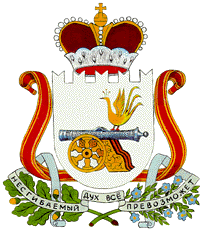                                                  СОВЕТ ДЕПУТАТОВ                        АЛЕКСАНДРОВСКОГО СЕЛЬСКОГО ПОСЕЛЕНИЯМОНАСТЫРЩИНСКОГО РАЙОНАСМОЛЕНСКОЙ ОБЛАСТИР Е Ш Е Н И Еот 15 марта 2021 г      № 6Об установлении границ на которой предполагается осуществления территориального общественного самоуправления  «Затея»       На основании  Федерального закона от 6 октября 2003 года № 131-ФЗ «Об общих принципах организации местного самоуправления в Российской Федерации», Положения о территориальном общественном самоуправлении в Александровском сельском поселении Монастырщинского района Смоленской области, утвержденного решением  Совета депутатов Александровского сельского поселения Монастырщинского района Смоленской области от 23.05.2019 № 12, Уставом  Александровского сельского поселения Монастырщинского района Смоленской области, Совет депутатов Александровского сельского поселения Монастырщинского района Смоленской областиРЕШИЛ:         1. Установить границы территории, на которой предполагается осуществление территориального общественного самоуправления «Затея», согласно приложению. 2.  Границы территории, на которой осуществляется территориальное общественное самоуправление, не являются границами земельного участка и не попадают в сферу действия земельного законодательства.3. Настоящее решение вступает в силу со дня  официального опубликования в печатном средстве массовой информации «Александровский вестник» Александровского сельского поселения Монастырщинского района Смоленской области.Глава муниципального образованииАлександровского сельского поселенияМонастырщинского районаСмоленской области                                                                          Т.И. Статуева   Приложение к решению Совета депутатов Александровского сельского поселения Монастырщинского района Смоленской областиот 15 марта 2021 № 6	                           АДРЕСНОЕ ОПИСАНИЕГРАНИЦ ТЕРРИТОРИИ, НА КОТОРОЙ ПРЕДПОЛАГАЕТСЯ ОСУЩЕСТВЛЕНИЕТЕРРИТОРИАЛЬНОГО ОБЩЕСТВЕННОГО САМОУПРАВЛЕНИЯ «Затея»ТОС осуществляется в пределах следующей территории проживания граждан: д. Досугово Александровского сельского поселения Монастырщинского района Смоленской области, с дома № 1 по  дом № 60 включительно.